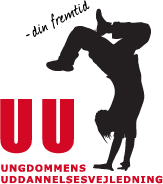 15-17 årig statistik UU Guldborgsund15-17 årig statistik UU Guldborgsund15-17 årig statistik UU GuldborgsundGuldborgsundAntal%Okt. 2017Feb. 2018Maj. 2018Sept. 2018Feb. 2019Maj. 2019Okt. 2017Feb. 2018Maj. 2018Sept. 2018Feb. 2019Maj. 2019Afbrudt912812880,4%0,6%0,4%0,6%0,3%0,4%Afsluttet17151614920,8%0,7%0,8%0,7%0,2%0,1%Fremtidig aktivitet aftalt13117101060,6%0,5%0,3%0,5%0,5%0,3%I gang20412010201019791976197898,0%98,1%98,4%98,4%98,6%99,1%Ukendt211320,1%0,0%0,0%0,0%0,0%0,1%I alt208220492042201220061996100,0%100,0%100,0%100,0%100,0%100,0%Andel i gang20542021201719891986198498,7%98,6%98,8%98,9%99,1%99,4%